Publicado en Madrid el 10/08/2022 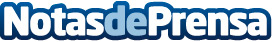 Estudio revela que 1 de cada 5 personas confía más en los influencers que en especialistasSortlist, la plataforma de matchmaking B2B, encuestó a 1.000 usuarios en 5 países para comprender el poder de las personas influyentes en las decisiones de la genteDatos de contacto:Jorge Uceda634735380Nota de prensa publicada en: https://www.notasdeprensa.es/estudio-revela-que-1-de-cada-5-personas-confia Categorias: Nacional Marketing Sociedad E-Commerce http://www.notasdeprensa.es